        PROVINCIA DI COMO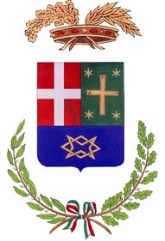 Alla Provincia di Como 		Via Borgovico, 14822100 - ComoPec: protocollo.elettronico@pec.provincia.como.itIstanza di abilitazione1 Direttore tecnico Agenzia di viaggio e turismo ai sensi del D.M. n. 1432 del 5 agosto 2021.Il/La sottoscritto/aCognome 	Nome	 C.F. |   |    |    |    |    |    |    |    |    |    |    |    |    |    |     | |data di nascita 	/ 	/ 		cittadinanza 				sesso: |  | M.  |   | F. Luogo di nascita: Stato 			Provincia 	Comune					 Residenza: Provincia 					Comune							 Via/Piazza/ecc. 							n. 			CAP		 (in caso di cittadino extracomunitario): titolare di permesso di soggiorno n.  			                                               rilasciato da 								con validità fino al 		 	;Tel. 	E-mail 	Pec  	CHIEDEAi sensi e per gli effetti di cui all’art. 2, comma 1, del D.M. n. 1432 del 5 agosto 2021 recante “Requisiti professionali a livello nazionale dei direttori tecnici di agenzia di viaggio e turismo” il rilascio dell’abilitazione all’esercizio dell’attività di “Direttore tecnico di agenzia di viaggio e turismo”.A tal fine, consapevole delle responsabilità penali previste dall’art. 76 del D.P.R. 445/2000 per le ipotesi di falsità in atti e di dichiarazioni mendaci ai sensi dagli articoli 46 e 47 del medesimo D.P.R.1 Da trasmettere a mezzo posta elettronica certificata al seguente indirizzo: protocollo.elettronico@pec.provincia.como.itDICHIARAcon riferimento ai requisiti soggettivi previsti dall’art. 2, comma 2 del D.M. 1432 del 5 agosto 2021:di essere cittadino italiano; oppuredi essere cittadino di uno Stato membro dell’U.E. ( 	)2; oppuredi essere cittadino di uno Stato non membro dell’U.E ( 	)3 e di essere in regola con le disposizioni vigenti in materia di immigrazione e lavoro;di godere dei diritti civili e politici;di non avere subito condanne per reati commessi con abuso di una professione, arte, industria, commercio o mestiere o con violazione dei doveri ad essi inerenti, che comportino l’interdizione o la sospensione dagli stessi, ai sensi degli articoli 31 e 35 codice penale;di non essere destinatario o sottoposto a misure di prevenzione, ai sensi dell’articolo 67, comma 1, lettera a), del decreto legislativo 6 settembre 2011 n. 159.con riferimento ai requisiti formativi previsti dall’art. 2, comma 3, del D.M. 1432 del 5 agosto 2021:di essere in possesso di diploma di istruzione secondaria di secondo grado, e precisamente 	4  rilasciato da5 in data	;di avere adeguata conoscenza delle materie indicate all’art. 2, comma 3, lettera b) del D.M. 1432/2021 in quanto6 :□ ha conseguito un titolo di studio, post diploma di istruzione di secondo grado, rilasciato da Istituto Tecnico Superiore ad indirizzo turistico e precisamente 	7rilasciato da 	8 in data 	;ha conseguito diploma di laurea magistrale in Scienze turistiche ed equipollenti (Classe di laurea LM 49) rilasciato da Università statale o legalmente riconosciuta o parificata e precisamente 	9 rilasciato da 	10 in data 	;ha	conseguito	un	master	universitario	in	ambito	turistico	e	precisamente 	11rilasciato da 	12 in data 	;2 Indicare lo Stato U.E. di cui si possiede la cittadinanza.3 Indicare lo Stato non membro U.E. di cui si possiede la cittadinanza.4 Inserire la denominazione del diploma conseguito. In caso di diploma conseguito all’estero occorre allegare la documentazione rilasciata da parte della competente autorità italiana che ne comprova l’equivalenza.5 Indicare la denominazione e la sede dell’Istituto statale o legalmente riconosciuto o parificato che ha rilasciato il diploma.6 Barrare la casella corrispondente al requisito o caso ricorrente.7 Inserire la denominazione del diploma conseguito.8 Indicare la denominazione e la sede dell’Istituto tecnico superiore ad indirizzo turistico che ha rilasciato il titolo.9 Inserire la denominazione del diploma di laurea magistrale conseguito.10 Indicare la denominazione e la sede dell’Università che ha rilasciato il titolo.11 Inserire la denominazione del master conseguito.12 Indicare la denominazione e la sede dell’Università che ha rilasciato il titolo.ha svolto un dottorato presso un’università statale o legalmente riconosciuta o parificata in ambito turistico e   precisamente 		13 rilasciato da	14 in data 	;ha conseguito Attestato di qualificazione all’esito di apposito corso di formazione diretto allo svolgimento dell’attività di Direttore tecnico di agenzia di viaggio e turismo ai sensi dell’art. 2, comma 7, lettera e) del D.M. 1432/2021 rilasciato da 	15 in data 	;ha conseguito Attestato di qualificazione all’esito di apposito bando emanato dalla Regione o Provincia autonoma ai sensi dell’art. 2, comma 7, lettera f) del D.M. 1432/2021 rilasciato da 	16 in data 	;con riferimento ai requisiti linguistici17 previsti dall’art. 2, comma 4, 5 e 6 del D.M. 1432 del 5 agosto 2021:□ di essere in possesso di certificazione di conoscenza della lingua inglese  di livello	18,del   Common European Framework of   Reference for   Languages (CEFR)  rilasciata   da 	19	in	data 	;di essere in possesso di certificazione di conoscenza della lingua 		di livello	20, del Common European Framework of Reference for Languages (CEFR) rilasciata  da	21 in data 	;Nella sola ipotesi di richiedente cittadino straniero:di essere in possesso di certificazione di conoscenza della lingua italiana di livello 	22, del Common European Framework of Reference for Languages (CEFR) rilasciata da13 Inserire la denominazione del dottorato conseguito.14 Indicare la denominazione e la sede dell’Università che ha rilasciato il titolo.15 Indicare la denominazione e la sede dell’ente che ha rilasciato l’attestato di qualificazione.16 Indicare la denominazione e la sede dell’ente che ha rilasciato l’attestato di qualificazione.17 Per il candidato madrelingua sussiste la possibilità, in luogo della certificazione linguistica, di attestare la conoscenza della lingua madre producendo un titolo di studio equivalente almeno al diploma di scuola secondaria di secondo grado, conseguito nella lingua madre, indipendentemente dal Paese di nascita o nazionalità dei genitori purché ne sia valutata l’equivalenza da parte della competente autorità italiana. Nella sussistenza di tale fattispecie va allegata alla dichiarazione copia del titolo di studio unitamente alla documentazione rilasciata dalla competente autorità italiana che ne attesta l’equivalenza.18 La certificazione deve essere almeno di livello B2.19 Indicare la denominazione e la sede dell’ente certificatore riconosciuto, ai sensi del decreto del Ministero dell’istruzione, dell’università e della ricerca 7 marzo 2012 (Requisiti per il riconoscimento della validità delle certificazioni delle competenze linguistico - comunicative in lingua straniera del personale scolastico) e ss.mm.ii.20 La certificazione deve essere almeno di livello B2.21 Indicare la denominazione e la sede dell’ente certificatore riconosciuto, ai sensi del decreto del Ministero dell’istruzione, dell’università e della ricerca 7 marzo 2012 (Requisiti per il riconoscimento della validità delle certificazioni delle competenze linguistico - comunicative in lingua straniera del personale scolastico) e ss.mm.ii.22 La certificazione deve essere almeno di livello B2. 	23 in data 	;Lo scrivente dichiara altresì di essere a conoscenza che:qualora dai controlli, anche successivi, il contenuto delle dichiarazioni rese risulti non corrispondente al vero, oltre alle sanzioni penali, è prevista la decadenza dai benefici ottenuti sulla base delle dichiarazioni stesse (art. 75 del D.P.R. 445/2000);al rilascio dell’Attestato di abilitazione consegue iscrizione, ove istituito, nell’elenco regionale o provinciale e relativa pubblicazione su siti istituzionali dei medesimi enti.L’interessato, ai fini della presente procedura, elegge domicilio in  		 alla via 	n.        C.A.P. 	tel.	 PEC 		e prende atto che, per la ricezione di ogni eventuale comunicazione inerente alla procedura in oggetto e/o di richieste di chiarimento e/o integrazione della documentazione presentata, lo stesso utilizzerà la PEC.Allega alla presente:fotocopia di un documento di identità del dichiarante in corso di validità;fotocopia del permesso di soggiorno (solo per i cittadini extracomunitari);documentazione rilasciata da parte della competente autorità italiana che comprova l’equivalenzadel diploma conseguito all’estero;copia delle certificazioni linguistiche;ricevuta di pagamento dell’imposta di bollo ordinaria di € 16,00 mediante F23, ai sensi dell'art. 5del D.P.R. 642/197224. Altro 	.Data	Firma23 Indicare la denominazione e la sede dell’ente certificatore riconosciuto, ai sensi del decreto del Ministero dell’istruzione, dell’università e della ricerca 7 marzo 2012 (Requisiti per il riconoscimento della validità delle certificazioni delle competenze linguistico - comunicative in lingua straniera del personale scolastico) e ss.mm.ii.24La seconda tranche, di pari importo, dovrà essere versata a seguito di comunicazione di accoglimento della domanda, per il rilascio dell’attestato di abilitazione.INFORMATIVA SUL TRATTAMENTO DEI DATI PERSONALI AI SENSI DELL’ARTICOLO 13 DEL REGOLAMENTO GENERALE SULLA PROTEZIONE DEI DATI(Regolamento UE 679/2016)Il Regolamento UE 679/2016 “Regolamento Generale sulla Protezione dei Dati” (di seguito anche “GDPR”) ha la finalità di garantire che il trattamento dei Suoi dati avvenga nel rispetto dei diritti, delle libertà fondamentali e della dignità delle persone, con particolare riferimento alla riservatezza ed all’identità personale. In relazione alla raccolta dei dati personali che la Provincia di Como - Settore Servizi alla Persona e Deleghe Regionali si appresta a fare nel rispetto di quanto previsto dalla vigente normativa, La informiamo, ai sensi dell’art. 13 del Regolamento citato, di quanto segue:TRATTAMENTO: definizioneConsiderando che per trattamento si intende “qualsiasi operazione o insieme di operazioni, compiute con o senza l'ausilio di processi automatizzati e applicate a dati personali o insiemi di dati personali, quali la raccolta, la registrazione, l’organizzazione, la strutturazione, la conservazione, l’adattamento o la modifica, l’estrazione, la consultazione, l’uso, la comunicazione mediante trasmissione, diffusione o qualsiasi altra forma di messa a disposizione, il raffronto o l’interconnessione, la limitazione, la cancellazione o la distruzione” (articolo 4 del GDPR), a seguito della raccolta dei suoi dati personali avrà inizio un trattamento sugli stessi da parte di questo Ente.FINALITÀ e BASE GIURIDICAI Suoi dati personali verranno trattati esclusivamente per lo svolgimento di funzioni istituzionali attribuite dalla normativa vigente a questo Ente e, precisamente, per finalità attinenti alla procedura relativa all’abilitazione di Direttore Tecnico di Agenzia di Viaggi e Turismo di cui alla domanda allegata.MODALITÀ e PERIODO DI CONSERVAZIONE DEI DATIIl trattamento dei Suoi dati personali potrà essere effettuato sia con strumenti elettronici sia senza il loro ausilio, su supporti (secondo i casi) di tipo cartaceo o elettronico e ciò potrà avvenire per il tempo strettamente necessario a conseguire gli scopi per cui le informazioni personali sono state raccolte in relazione all’obbligo di conservazione previsto per legge per i documenti detenuti dalla Pubblica Amministrazione, con modalità atte a garantire la sicurezza e la riservatezza dei dati medesimi ed ogni altro diritto a Lei spettante. All’uopo specifiche misure di sicurezza di tipo tecnico e organizzativo sono osservate per prevenire la perdita dei dati, usi illeciti o non corretti ed accessi non autorizzati. A questo ultimo proposito, La informiamo che l’Ente è dotato di uno specifico e aggiornato Registro Unico dei Trattamenti.EVENTUALE ESISTENZA DI PROCESSI DECISIONALI AUTOMATIZZATI (es. PROFILAZIONE)Si precisa che il trattamento dei Suoi dati personali non comporta alcuna decisione basata unicamente sul trattamento automatizzato, compresa la profilazione.NATURA FACOLTATIVA O OBBLIGATORIA DEL CONFERIMENTO DEI DATI E CONSEGUENZE IN CASO DI EVENTUALE RIFIUTOIl conferimento dei Suoi dati è obbligatorio. L’eventuale rifiuto determina l'impossibilità di presentare domanda di partecipazione al presente Bando per la concessione di contributi anno 2020.SOGGETTI E CATEGORIE DI DESTINATARI PER LA COMUNICAZIONE E DIFFUSIONE DEI DATI PERSONALII suoi dati potranno essere comunicati ai seguenti soggetti esterni all’Ente: 	//     // 	.I dati potranno anche essere comunicati a:tutti quegli altri soggetti pubblici che li richiederanno e siano espressamente autorizzati a trattarli (più in specifico, siano autorizzati da norme di legge o di regolamento o comunque ne abbiano necessità per finalità istituzionali) e/oulteriori soggetti anche privati che siano legittimati a conoscerli in base a specifiche norme di legge o di regolamento (ad esempio, ai sensi della legge n. 241/1990 e ss.mm.ii. sul diritto di accesso ai documenti amministrativi o ai sensi del decreto legislativo n. 33/2013 sul diritto di accesso civico o delle altre normative di settore che disciplinano il diritto di accesso a dati e informazioni detenuti dalle pubbliche amministrazioni) ma non siano individuabili allo stato attuale del trattamento.Dei Suoi dati potranno venirne a conoscenza il Responsabile di trattamento del Settore Turismo e Rete Bibliotecaria Bresciana e/o gli incaricati del medesimo Settore e gli altri incaricati di trattamento che, sempre per fini istituzionali, debbano successivamente conoscerli per compiti inerenti al loro ufficio. La diffusione dei Suoi dati personali (intesa come la conoscenza da parte di soggetti indeterminati) avverrà solo quando prevista da una norma di legge o di regolamento (ad esempio, ai sensi del decreto legislativo n. 33 del 2013 “Riordino della disciplina riguardante il diritto di accesso civico e gli obblighi di pubblicità, trasparenza e diffusione di informazioni da parte delle pubbliche amministrazioni”). La diffusione degli eventuali dati sensibili idonei a rivelare il Suo stato di salute nonché di dati giudiziari da Lei forniti non è ammessa.EVENTUALE TRASFERIMENTO DATI AD UN PAESE TERZOSi precisa che non è previsto alcun trasferimento dei Suoi dati personali a un Paese Terzo.DIRITTI DELL’INTERESSATONella Sua qualità di Interessato, Lei può esercitare i diritti di cui agli articoli da 15 a 22 del “Regolamento Generale sulla Protezione dei Dati” che, allecondizioni e con le limitazioni ivi previste, stabiliscono:il diritto di accesso dell’interessato (articolo 15) “L’interessato ha il diritto di ottenere dal titolare del trattamento la conferma che sia o meno in corso un trattamento di dati personali che lo riguardano e in tal caso, di ottenere l’accesso ai dati personali e alle seguenti informazioni […]”;il diritto di rettifica (articolo 16) “L’interessato ha il diritto di ottenere dal titolare del trattamento la rettifica dei dati personali inesatti che lo riguardano senza ingiustificato ritardo. Tenuto conto delle finalità del trattamento, l’interessato ha il diritto di ottenere l’integrazione dei dati personali incompleti, anche fornendo una dichiarazione integrativa”;il diritto alla cancellazione (diritto all’oblio) (articolo 17) “L’interessato ha il diritto di ottenere dal titolare del trattamento la cancellazione dei dati personali che lo riguardano senza ingiustificato ritardo e il titolare di trattamento ha l’obbligo di cancellare senza ingiustificato ritardo i dati personali, se sussiste uno dei motivi seguenti […]”;il diritto di limitazione di trattamento (articolo 18) “L’interessato ha il diritto di ottenere dal titolare del trattamento la limitazione del trattamento quando ricorre una delle seguenti ipotesi […];il diritto alla portabilità dei dati (articolo 20) “L’interessato ha diritto di ricevere in un formato strutturato, di uso comune e leggibile da dispositivo automatico i dati personali che lo riguardano forniti a un titolare del trattamento e ha il diritto di trasmettere tali dati a un altro titolare del trattamento senza impedimenti da parte del titolare del trattamento cui li ha forniti qualora […];il diritto di opposizione (articolo 21) “L’interessato ha il diritto di opporsi in qualsiasi momento, per motivi connessi alla sua situazione particolare, al trattamento dei dati personali che lo riguardano ai sensi dell’articolo 6, paragrafo 1, lettere e) o f), compresa la profilazione sulla base di tali disposizioni. Il titolare del trattamento si astiene dal trattare ulteriormente i dati personali salvo che egli dimostri l’esistenza di motivi legittimi cogenti per procedere al trattamento che prevalgono sugli interessi, sui diritti e sulle libertà dell’interessato oppure per l’accertamento, l’esercizio o la difesa di un diritto in sede giudiziaria […].L’esercizio da parte Sua dei diritti menzionati potrà avere luogo con le modalità previste, in via generale, dagli articoli 11 e 12 del Regolamento Generale sulla Protezione dei Dati. In tal senso, ad esempio, secondo il testo attualmente vigente, Lei potrà rivolgere la relativa richiesta al Titolare  o al Responsabile del Trattamento ai recapiti sotto indicati, anche per il tramite di uno degli Incaricati del trattamento o mediante raccomandata, telefax o posta elettronica o altro mezzo idoneo individuato dal “Garante per la protezione dei dati personali”.Quanto sopra, fermo restando il diritto dell’interessato di proporre reclamo all’autorità Garante per la protezione dei dati personali (www.garanteprivacy.it).TITOLARE DEL TRATTAMENTOIl Titolare del Trattamento è la Provincia di Brescia con sede in Brescia Piazza Paolo VI n. 29.RESPONSABILI DEL TRATTAMENTOIl Responsabile dello specifico trattamento dei Suoi dati qui raccolti, in quanto designato dal Titolare, è il Dirigente del Settore Turismo e Rete Bibliotecaria Bresciana, via Musei, 32 tel. 0303748623, segreteria.turismo@provincia.brescia.it - PEC protocollo@pec.provincia.bs.it, al quale potrà rivolgersi per l’esercizio dei diritti dell’interessato. L’elenco completo ed aggiornato di eventuali ulteriori Responsabili che trattano i Suoi dati – in esecuzione di rapporti di lavoro o convenzionali o di collaborazione con la Provincia di Brescia per lo svolgimento delle funzioni istituzionali inerenti il presente trattamento - è disponibile presso il Settore Turismo e Rete Bibliotecaria Bresciana.RESPONSABILE DELLA PROTEZIONE DEI DATIIl Responsabile della Protezione dei Dati Personali della Provincia di Brescia, in quanto designato dal Titolare ai sensi dell’articolo 39 del Regolamento Generale sulla Protezione dei Dati e unico per tutto l’Ente, è il Dirigente del Settore della Avvocatura e Affari Generali, con sede in Brescia, Piazza Paolo VI n. 29, tel. 030/37491, email dpo@provincia.brescia.it - PEC protocollo@pec.provincia.bs.it.Ulteriori informazioni generali sulla organizzazione della Provincia di Brescia in materia di privacy possono essere visionate accedendo al Sito Istituzionale dell’Ente al seguente indirizzo: www.provincia.brescia.it, sia nella pagina iniziale, sia in Amministrazione Trasparente/Altri contenuti/Dati ulteriori.Per quanto non menzionato nella presente informativa si fa espresso richiamo alle disposizioni vigenti in materia, con particolare riferimento al Regolamento Generale sulla Protezione dei Dati (Regolamento UE 679/2016).Data 		Firma per presa visione dell’informativa